                          Информационный  бюллетеньСельского поселения «Пустозерский сельсовет» Заполярного районаНенецкого автономного округа* * * * * * * * * * * * * * * * * * * * * * * * * * * * * * * * * * * * 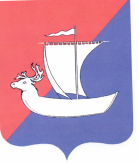 АДМИНИСТРАЦИЯСЕЛЬСКОГО ПОСЕЛЕНИЯ «ПУСТОЗЕРСКИЙ  СЕЛЬСОВЕТ»ЗАПОЛЯРНОГО РАЙОНА НЕНЕЦКОГО АВТОНОМНОГО ОКРУГАП О С Т А Н О В Л Е Н И Еот  05.12.2023   № 120село  Оксино, Ненецкий автономный округОБ УТВЕРЖДЕНИИ СХЕМЫ РАЗМЕЩЕНИЯ НЕСТАЦИОНАРНЫХ ТОРГОВЫХ  ОБЪЕКТОВ  НА  ТЕРРИТОРИИ  СЕЛЬСКОГО ПОСЕЛЕНИЯ «ПУСТОЗЕРСКИЙ  СЕЛЬСОВЕТ»  НЕНЕЦКОГО АВТОНОМНОГО ОКРУГАВ соответствии с Приказом Департамента природных ресурсов, экологии и агропромышленного комплекса Ненецкого автономного округа от 26 марта 2021 г. № 15-пр "Об утверждении Порядка разработки и утверждения органами местного самоуправления муниципальных образований Ненецкого автономного округа схемы размещения нестационарных торговых объектов на территории Ненецкого автономного округа", Администрация Сельского поселения «Пустозерский сельсовет» Заполярного  района Ненецкого автономного округа ПОСТАНОВЛЯЕТ:1. Утвердить прилагаемую схему размещения нестационарных торговых объектов на территории Сельского поселения «Пустозерский сельсовет» Заполярного района Ненецкого автономного округа.2. Признать утратившим силу постановление Администрации муниципального образования «Пустозерский сельсовет» Ненецкого автономного округа от 30.04.2013 № 57 «Об утверждении схемы размещения нестационарных торговых объектов на территории муниципального образования «Пустозерский  сельсовет»  Ненецкого автономного округа».3.  Настоящее Постановление вступает в силу после его официального опубликования (обнародования). Глава Сельского поселения  «Пустозерский сельсовет» ЗР НАО                                                  С.М. Макарова                                    С.ОКСИНО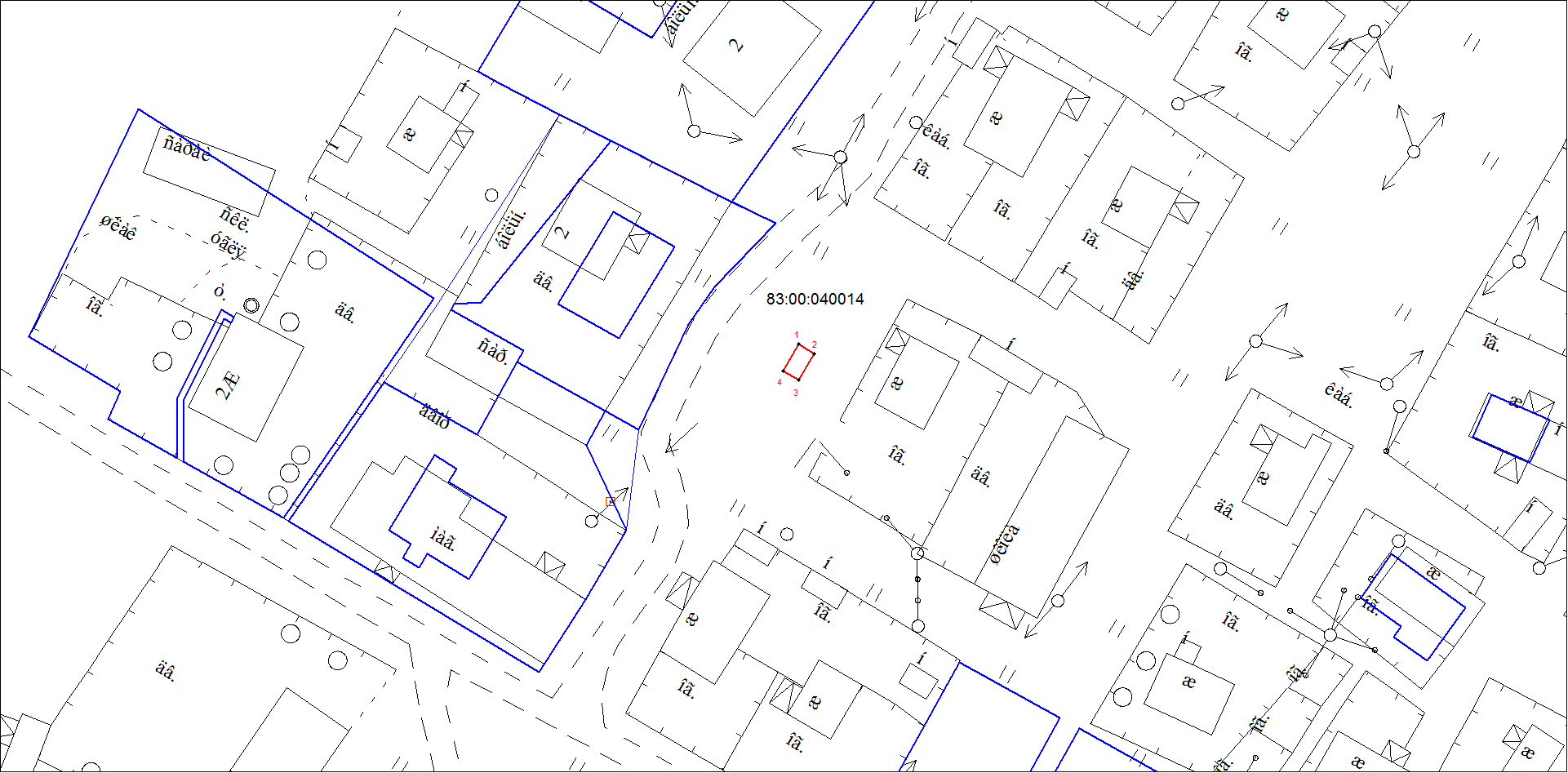 П.ХОНГУРЕЙ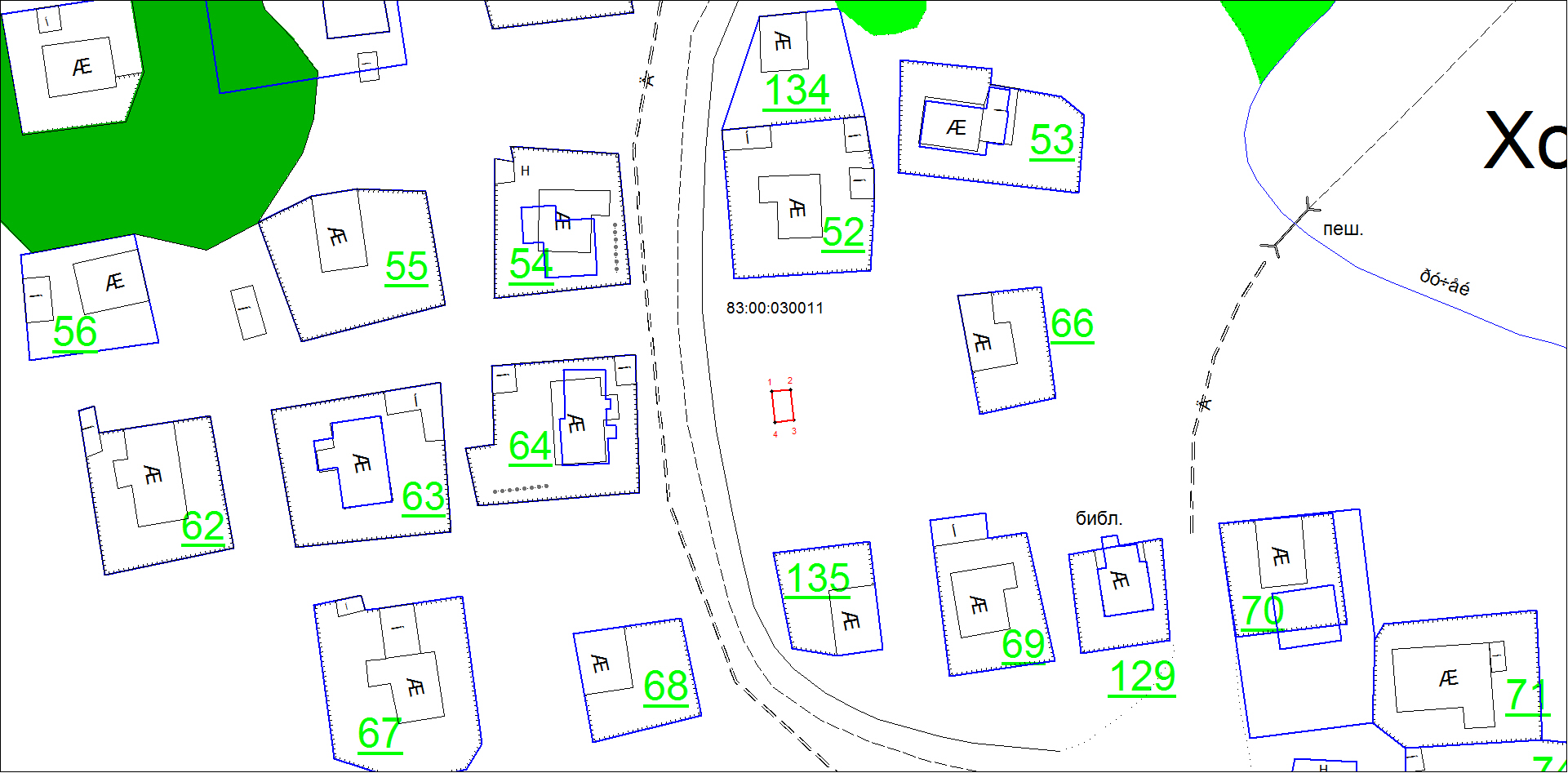 Д.КАМЕНКА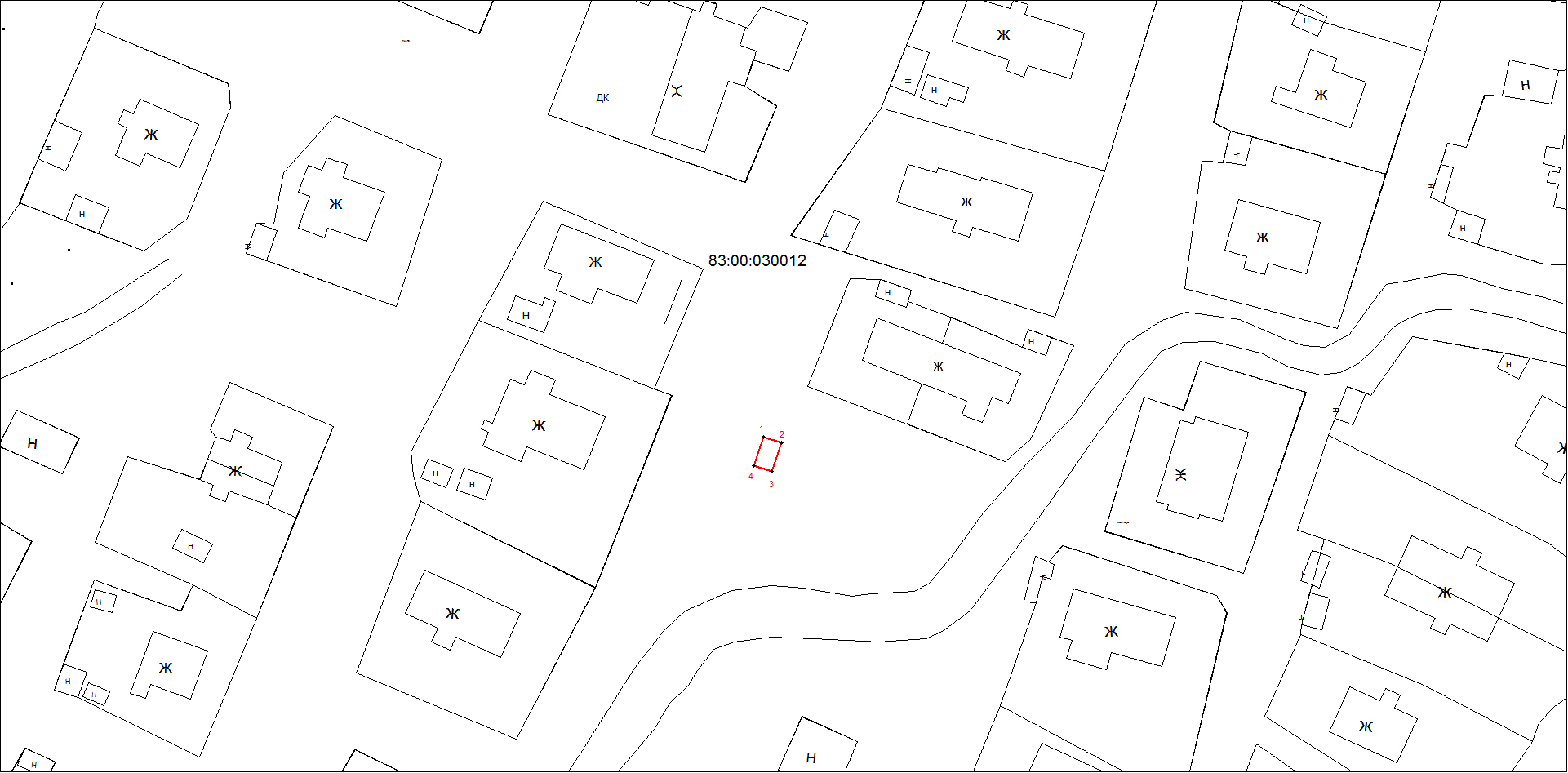 Каталог координат:Оксино. ЗУ 15 кв.м.Хонгурей. ЗУ 15 кв.м.Каменка. ЗУ 15 кв.м.Информационный бюллетень № 32,  2023  Издатель: Администрация Сельского поселения «Пустозерский сельсовет» ЗР  НАО и  Совет депутатов Сельского поселения «Пустозерский сельсовет» ЗР НАО, село  Оксино, редактор  Баракова К.Е. Тираж 30  экз. Бесплатно.     О Ф И Ц И А Л Ь Н ОПриложение к Постановлению АдминистрацииСельского поселения «Пустозерский  сельсовет» ЗР НАО от  05.12.2023  № 120                                                                                                                                                                        ПЛАНПриложение к Постановлению АдминистрацииСельского поселения «Пустозерский  сельсовет» ЗР НАО от  05.12.2023  № 120                                                                                                                                                                        ПЛАНПриложение к Постановлению АдминистрацииСельского поселения «Пустозерский  сельсовет» ЗР НАО от  05.12.2023  № 120                                                                                                                                                                        ПЛАНПриложение к Постановлению АдминистрацииСельского поселения «Пустозерский  сельсовет» ЗР НАО от  05.12.2023  № 120                                                                                                                                                                        ПЛАНПриложение к Постановлению АдминистрацииСельского поселения «Пустозерский  сельсовет» ЗР НАО от  05.12.2023  № 120                                                                                                                                                                        ПЛАНПриложение к Постановлению АдминистрацииСельского поселения «Пустозерский  сельсовет» ЗР НАО от  05.12.2023  № 120                                                                                                                                                                        ПЛАНПриложение к Постановлению АдминистрацииСельского поселения «Пустозерский  сельсовет» ЗР НАО от  05.12.2023  № 120                                                                                                                                                                        ПЛАНПриложение к Постановлению АдминистрацииСельского поселения «Пустозерский  сельсовет» ЗР НАО от  05.12.2023  № 120                                                                                                                                                                        ПЛАНПриложение к Постановлению АдминистрацииСельского поселения «Пустозерский  сельсовет» ЗР НАО от  05.12.2023  № 120                                                                                                                                                                        ПЛАНПриложение к Постановлению АдминистрацииСельского поселения «Пустозерский  сельсовет» ЗР НАО от  05.12.2023  № 120                                                                                                                                                                        ПЛАНПриложение к Постановлению АдминистрацииСельского поселения «Пустозерский  сельсовет» ЗР НАО от  05.12.2023  № 120                                                                                                                                                                        ПЛАНСХЕМЫ РАЗМЕЩЕНИЯ НЕСТАЦИОНАРНОЙ ТОРГОВЛИСХЕМЫ РАЗМЕЩЕНИЯ НЕСТАЦИОНАРНОЙ ТОРГОВЛИСХЕМЫ РАЗМЕЩЕНИЯ НЕСТАЦИОНАРНОЙ ТОРГОВЛИСХЕМЫ РАЗМЕЩЕНИЯ НЕСТАЦИОНАРНОЙ ТОРГОВЛИСХЕМЫ РАЗМЕЩЕНИЯ НЕСТАЦИОНАРНОЙ ТОРГОВЛИСХЕМЫ РАЗМЕЩЕНИЯ НЕСТАЦИОНАРНОЙ ТОРГОВЛИСХЕМЫ РАЗМЕЩЕНИЯ НЕСТАЦИОНАРНОЙ ТОРГОВЛИСХЕМЫ РАЗМЕЩЕНИЯ НЕСТАЦИОНАРНОЙ ТОРГОВЛИСХЕМЫ РАЗМЕЩЕНИЯ НЕСТАЦИОНАРНОЙ ТОРГОВЛИСХЕМЫ РАЗМЕЩЕНИЯ НЕСТАЦИОНАРНОЙ ТОРГОВЛИСХЕМЫ РАЗМЕЩЕНИЯ НЕСТАЦИОНАРНОЙ ТОРГОВЛИСЕЛЬСКОГО ПОСЕЛЕНИЯ «ПУСТОЗЕРСКИЙ СЕЛЬСОВЕТ» ЗАПОЛЯРНОГО РАЙОНАНЕНЕЦКОГО  АВТОНОМНОГО  ОКРУГАСЕЛЬСКОГО ПОСЕЛЕНИЯ «ПУСТОЗЕРСКИЙ СЕЛЬСОВЕТ» ЗАПОЛЯРНОГО РАЙОНАНЕНЕЦКОГО  АВТОНОМНОГО  ОКРУГАСЕЛЬСКОГО ПОСЕЛЕНИЯ «ПУСТОЗЕРСКИЙ СЕЛЬСОВЕТ» ЗАПОЛЯРНОГО РАЙОНАНЕНЕЦКОГО  АВТОНОМНОГО  ОКРУГАСЕЛЬСКОГО ПОСЕЛЕНИЯ «ПУСТОЗЕРСКИЙ СЕЛЬСОВЕТ» ЗАПОЛЯРНОГО РАЙОНАНЕНЕЦКОГО  АВТОНОМНОГО  ОКРУГАСЕЛЬСКОГО ПОСЕЛЕНИЯ «ПУСТОЗЕРСКИЙ СЕЛЬСОВЕТ» ЗАПОЛЯРНОГО РАЙОНАНЕНЕЦКОГО  АВТОНОМНОГО  ОКРУГАСЕЛЬСКОГО ПОСЕЛЕНИЯ «ПУСТОЗЕРСКИЙ СЕЛЬСОВЕТ» ЗАПОЛЯРНОГО РАЙОНАНЕНЕЦКОГО  АВТОНОМНОГО  ОКРУГАСЕЛЬСКОГО ПОСЕЛЕНИЯ «ПУСТОЗЕРСКИЙ СЕЛЬСОВЕТ» ЗАПОЛЯРНОГО РАЙОНАНЕНЕЦКОГО  АВТОНОМНОГО  ОКРУГАСЕЛЬСКОГО ПОСЕЛЕНИЯ «ПУСТОЗЕРСКИЙ СЕЛЬСОВЕТ» ЗАПОЛЯРНОГО РАЙОНАНЕНЕЦКОГО  АВТОНОМНОГО  ОКРУГАСЕЛЬСКОГО ПОСЕЛЕНИЯ «ПУСТОЗЕРСКИЙ СЕЛЬСОВЕТ» ЗАПОЛЯРНОГО РАЙОНАНЕНЕЦКОГО  АВТОНОМНОГО  ОКРУГАСЕЛЬСКОГО ПОСЕЛЕНИЯ «ПУСТОЗЕРСКИЙ СЕЛЬСОВЕТ» ЗАПОЛЯРНОГО РАЙОНАНЕНЕЦКОГО  АВТОНОМНОГО  ОКРУГАСЕЛЬСКОГО ПОСЕЛЕНИЯ «ПУСТОЗЕРСКИЙ СЕЛЬСОВЕТ» ЗАПОЛЯРНОГО РАЙОНАНЕНЕЦКОГО  АВТОНОМНОГО  ОКРУГА(наименование муниципального образования)(наименование муниципального образования)(наименование муниципального образования)(наименование муниципального образования)(наименование муниципального образования)(наименование муниципального образования)(наименование муниципального образования)(наименование муниципального образования)(наименование муниципального образования)(наименование муниципального образования)(наименование муниципального образования)N п/пНаименование субъекта торговлиЮридический адрес субъекта торговлиКоличество  мест для размещенияАдресные ориентиры торгового объекта (территориальная зона или район)Вид объекта (павильон, киоск, лоток (палатка), тележка, автомагазин, автолавка, автофургон, автоприцеп, автоцистерна, сезонна (летняя) площадка  (кафе), открытая площадка для сезонной  торговли, торговый автомат)Площадь торгового объекта (здания, строения, сооружения) или его частиСпециализация торгового объектаВид собственности (федеральная окружная, муниципальная)Площадь земельного участкаСрок осуществления торговой деятельности1234567891011 1. - с.Оксино НАО - Район  жилого  дома №110 палатка 4-10 кв.м. Смешанные товары частная 15 кв.м. 2 года 2. - п.Хонгурей НАО - Район   жилого дома  № 67 палатка 4-10 кв.м. Смешанные товары частная 15 кв.м. 2 года 3. - д.Каменка НАО - Район   жилого дома   №30 палатка 4-10 кв.м. Смешанные товары частная 15 кв.м. 2 годаКаталог координат поворотных точек в МСК 83Каталог координат поворотных точек в МСК 83Каталог координат поворотных точек в МСК 83№ точкиКоординаты ХКоординаты Y1993 661,505 236 104,642993 659,985 236 107,223993 655,685 236 104,694993 657,205 236 102,11Каталог координат поворотных точек в МСК 83Каталог координат поворотных точек в МСК 83Каталог координат поворотных точек в МСК 83№ точкиКоординаты ХКоординаты Y1991 279,405 226 221,742991 279,755 226 224,723991 274,785 226 225,304991 274,435 226 222,32Каталог координат поворотных точек в МСК 83Каталог координат поворотных точек в МСК 83Каталог координат поворотных точек в МСК 83№ точкиКоординаты ХКоординаты Y1983 640,775 222 779,462983 639,645 222 782,263983 635,015 222 780,40